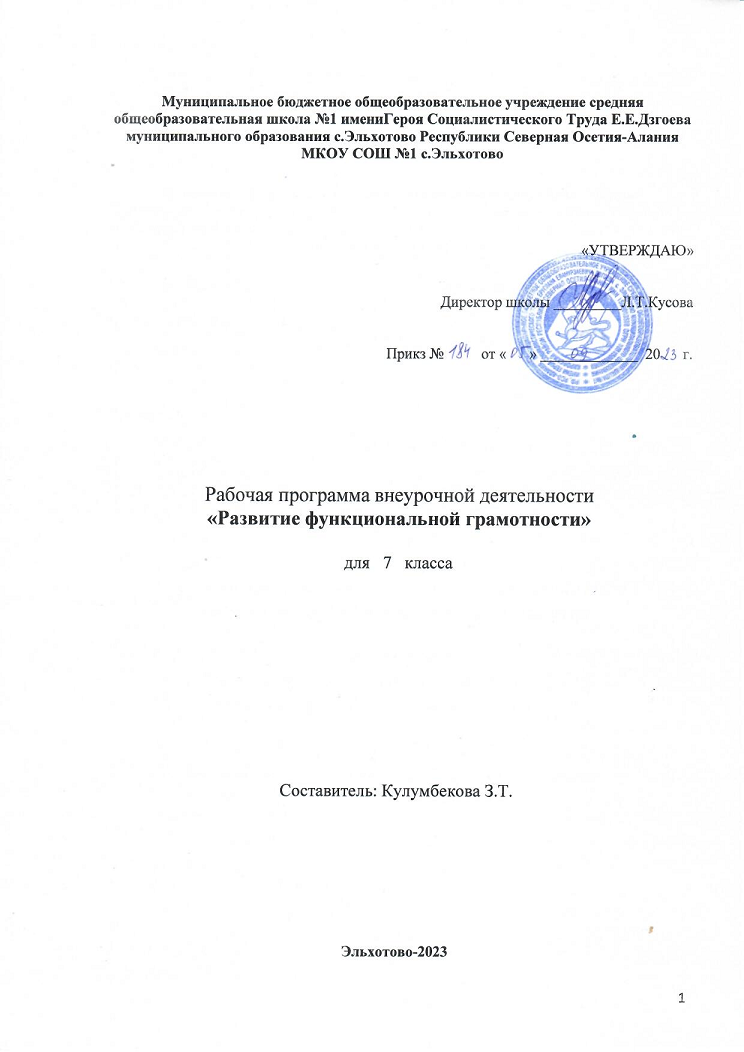 I.Вступительная часть           Рабочая программа внеурочной деятельности «Развитие функциональной грамотности» для 7 класса составлена на основе   - Федерального закона от 29.12.2012г. № 273-ФЗ «Об образовании в Российской Федерации»;- Федерального государственного    образовательного    стандарта    основного общего образования (Приказ Министерства образования и науки Российской Федерации от 17    декабря    2010 г. № 1897, в редакции приказа Министерства образования и науки РФ от 29.12.2014 г. № 1644, от 31 декабря 2015 г № 1577);- Основной образовательной программы основного общего образования муниципального общеобразовательного учреждения «Москворецкая гимназия» городского округа Воскресенск Московской области на 2020-2025 годы (Приказ муниципального общеобразовательного учреждения «Москворецкая гимназия» от 01.09.2020 года № 133-01);- Положения о порядке составления, согласования и утверждения рабочих программ внеурочной деятельности по реализации ФГОС НОО, ФГОС ООО (Приказ МОУ «Москворецкая гимназия» от 01.09.2020 года № 133-21)- Рабочая программа курса «Формирование функциональной грамотности» составлена на основе программы курса «Развитие функциональной грамотности обучающихся» 5-9 класс разработанной А.В. Белкиным, И.С. Манюхиным, О.Ю. Ерофеевой. Н.А. Родионовой, С.Г. Афанасьевой, А.А.Гилевым.Программа рассчитана на 34 ч. в год (1 час в неделю).Резерв учебного времени составляет   4  часаПродолжительность одного занятия 45 минут.II. Планируемые личностные, метапредметные, предметные результаты освоения курса внеурочной деятельности «Развитие функциональной грамотности»1. Личностные и метапредметные результаты освоения курса внеурочной деятельности «Развитие функциональной грамотности»Личностные результаты1. Российская гражданская идентичность (патриотизм, уважение к Отечеству, к прошлому и настоящему многонационального народа России, чувство ответственности и долга перед Родиной, идентификация себя в качестве гражданина России, субъективная значимость использования русского языка и языков народов России, осознание и ощущение личностной сопричастности судьбе российского народа). Осознание этнической принадлежности, знание истории, языка, культуры своего народа, своего края, основ культурного наследия народов России и человечества (идентичность человека с российской многонациональной культурой, сопричастность истории народов и государств, находившихся на территории современной России); интериоризация гуманистических, демократических и традиционных ценностей многонационального российского общества. Осознанное уважительное и доброжелательное отношение к истории, культуре, религии, традициям, языкам, ценностям народов России и народов мира. 2. Готовность и способность обучающихся к саморазвитию и самообразованию на основе мотивации к обучению и познанию; готовность и способность осознанному выбору и построению дальнейшей индивидуальной траектории образования на базе ориентировки в мире профессий и профессиональных предпочтений, с учетом устойчивых познавательных интересов. 3. Развитое моральное сознание и компетентность в решении моральных проблем на основе личностного выбора, формирование нравственных чувств и нравственного поведения, осознанного и ответственного отношения к собственным поступкам (способность к нравственному самосовершенствованию; веротерпимость, уважительное отношение к религиозным чувствам, взглядам людей или их отсутствию; знание основных норм морали, нравственных, духовных идеалов, хранимых в культурных традициях народов России, готовность на их основе к сознательному самоограничению в поступках, поведении, расточительном потребительстве; сформированность представлений об основах светской этики, культуры традиционных религий, их роли в развитии культуры и истории России и человечества, в становлении гражданского общества и российской государственности; понимание значения нравственности, веры и религии в жизни человека, семьи и общества). Сформированность ответственного отношения к учению; уважительного отношения к труду, наличие опыта участия в социально значимом труде. Осознание значения семьи в жизни человека и общества, принятие ценности семейной жизни, уважительное и заботливое отношение к членам своей семьи.4 Сформированность целостного мировоззрения, соответствующего современному уровню развития науки и общественной практики, учитывающего социальное, культурное, языковое, духовное многообразие современного мира.5. Осознанное, уважительное и доброжелательное отношение к другому человеку, его мнению, мировоззрению, культуре, языку, вере, гражданской позиции. Готовность и способность вести диалог с другими людьми и достигать в нем взаимопонимания (идентификация себя как полноправного субъекта общения, готовность к конструированию образа партнера по диалогу, готовность к конструированию образа допустимых способов диалога, готовность к конструированию процесса диалога как конвенционирования интересов, процедур, готовность и способность к ведению переговоров). 6. Освоенность социальных норм, правил поведения, ролей и форм социальной жизни в группах и сообществах. Участие в школьном самоуправлении и общественной жизни в пределах возрастных компетенций с учетом региональных, этнокультурных, социальных и экономических особенностей (формирование готовности к участию в процессе упорядочения социальных связей и отношений, в которые включены и которые формируют сами учащиеся; включенность в непосредственное гражданское участие, готовность участвовать в жизнедеятельности подросткового общественного объединения, продуктивно взаимодействующего с социальной средой и социальными институтами; идентификация себя в качестве субъекта социальных преобразований, освоение компетентностей в сфере организаторской деятельности; интериоризация ценностей созидательного отношения к окружающей действительности, ценностей социального творчества, ценности продуктивной организации совместной деятельности, самореализации в группе и организации, ценности «другого» как равноправного партнера, формирование компетенций анализа, проектирования, организации деятельности, рефлексии изменений, способов взаимовыгодного сотрудничества, способов реализации собственного лидерского потенциала). 7. Сформированность ценности здорового и безопасного образа жизни; интериоризация правил индивидуального и коллективного безопасного поведения в чрезвычайных ситуациях, угрожающих жизни и здоровью людей, правил поведения на транспорте и на дорогах. 8. Развитость эстетического сознания через освоение художественного наследия народов России и мира, творческой деятельности эстетического характера (способность понимать художественные произведения, отражающие разные этнокультурные традиции; сформированность основ художественной культуры обучающихся как части их общей духовной культуры, как особого способа познания жизни и средства организации общения; эстетическое, эмоционально-ценностное видение окружающего мира; способность к эмоционально-ценностному освоению мира, самовыражению и ориентации в художественном и нравственном пространстве культуры; уважение к истории культуры своего Отечества, выраженной в том числе в понимании красоты человека; потребность в общении с художественными произведениями, сформированность активного отношения к традициям художественной культуры как смысловой, эстетической и личностно-значимой ценности).9. Сформированность основ экологической культуры, соответствующей современному уровню экологического мышления, наличие опыта экологически ориентированной рефлексивно-оценочной и практической деятельности в жизненных ситуациях (готовность к исследованию природы, к занятиям сельскохозяйственным трудом, к художественно-эстетическому отражению природы, к занятиям туризмом, в том числе экотуризмом, к осуществлению природоохранной деятельности).Метапредметные результатыМетапредметные результаты представлены тремя группами универсальных учебных действий (УУД).Регулятивные универсальные учебные действия1. Умение самостоятельно определять цели обучения, ставить и формулировать новые задачи в учебе и познавательной деятельности, развивать мотивы и интересы своей познавательной деятельности. Обучающийся сможет:  - анализировать существующие и планировать будущие образовательные результаты;  - идентифицировать собственные проблемы и определять главную проблему;- выдвигать версии решения проблемы, формулировать гипотезы, предвосхищать конечный результат;  - ставить цель деятельности на основе определенной проблемы и существующих возможностей;- формулировать учебные задачи как шаги достижения поставленной цели деятельности;  - обосновывать целевые ориентиры и приоритеты ссылками на ценности, указывая и обосновывая логическую последовательность шагов.2. Умение самостоятельно планировать пути достижения целей, в том числе альтернативные, осознанно выбирать наиболее эффективные способы решения учебных и познавательных задач. Обучающийся сможет:- определять необходимые действие(я) в соответствии с учебной и познавательной задачей и составлять алгоритм их выполнения;обосновывать и осуществлять выбор наиболее эффективных способов решения учебных и познавательных задач;  - определять/находить, в том числе из предложенных вариантов, условия для выполнения учебной и познавательной задачи;  - выстраивать жизненные планы на краткосрочное будущее (заявлять целевые ориентиры, ставить адекватные им задачи и предлагать действия, указывая и обосновывая логическую последовательность шагов);  - выбирать из предложенных вариантов и самостоятельно искать средства/ресурсы для решения задачи/достижения цели;  - составлять план решения проблемы (выполнения проекта, проведения исследования);- определять потенциальные затруднения при решении учебной и познавательной задачи и находить средства для их устранения;  - описывать свой опыт, оформляя его для передачи другим людям в виде технологии решения практических задач определенного класса;  - планировать и корректировать свою индивидуальную образовательную траекторию.3. Умение соотносить свои действия с планируемыми результатами, осуществлять контроль своей деятельности в процессе достижения результата, определять способы действий в рамках предложенных условий и требований, корректировать свои действия в соответствии с изменяющейся ситуацией. Обучающийся сможет:- определять совместно с педагогом и сверстниками критерии планируемых результатов и критерии оценки своей учебной деятельности; - систематизировать (в том числе выбирать приоритетные) критерии планируемых результатов и оценки своей деятельности;  - отбирать инструменты для оценивания своей деятельности, осуществлять самоконтроль своей деятельности в рамках предложенных условий и требований;  - оценивать свою деятельность, аргументируя причины достижения или отсутствия планируемого результата;  - находить достаточные средства для выполнения учебных действий в изменяющейся ситуации и/или при отсутствии планируемого результата;  - работая по своему плану, вносить коррективы в текущую деятельность на основе анализа изменений ситуации для получения запланированных характеристик продукта/результата;  - устанавливать связь между полученными характеристиками продукта и характеристиками процесса деятельности и по завершении деятельности предлагать изменение характеристик процесса для получения улучшенных характеристик продукта;  - сверять свои действия с целью и, при необходимости, исправлять ошибки самостоятельно. 4. Умение оценивать правильность выполнения учебной задачи, собственные возможности ее решения. Обучающийся сможет:  - определять критерии правильности (корректности) выполнения учебной задачи;  - анализировать и обосновывать применение соответствующего инструментария для выполнения учебной задачи;  - свободно пользоваться выработанными критериями оценки и самооценки, исходя из цели и имеющихся средств, различая результат и способы действий;  - оценивать продукт своей деятельности по заданным и/или самостоятельно определенным критериям в соответствии с целью деятельности;  - обосновывать достижимость цели выбранным способом на основе оценки своих внутренних ресурсов и доступных внешних ресурсов;  - фиксировать и анализировать динамику собственных образовательных результатов.5. Владение основами самоконтроля, самооценки, принятия решений и осуществления осознанного выбора в учебной и познавательной. Обучающийся сможет:  - наблюдать и анализировать собственную учебную и познавательную деятельность и деятельность других обучающихся в процессе взаимопроверки; - соотносить реальные и планируемые результаты индивидуальной образовательной деятельности и делать выводы;  - принимать решение в учебной ситуации и нести за него ответственность;  - самостоятельно определять причины своего успеха или неуспеха и находить способы выхода из ситуации неуспеха;  ретроспективно определять, какие действия по решению учебной задачи или параметры этих действий привели к получению имеющегося продукта учебной деятельности;  - демонстрировать приемы регуляции психофизиологических/ эмоциональных состояний для достижения эффекта успокоения (устранения эмоциональной напряженности), эффекта восстановления (ослабления проявлений утомления), эффекта активизации (повышения психофизиологической реактивности).Познавательные универсальные учебные действия.6. Умение определять понятия, создавать обобщения, устанавливать аналогии, классифицировать, самостоятельно выбирать основания и критерии для классификации, устанавливать причинно-следственные связи, строить логическое рассуждение, умозаключение (индуктивное, дедуктивное, по аналогии) и делать выводы. Обучающийся сможет:  - подбирать слова, соподчиненные ключевому слову, определяющие его признаки и свойства;  - выстраивать логическую цепочку, состоящую из ключевого слова и соподчиненных ему слов;- выделять общий признак двух или нескольких предметов или явлений и объяснять их сходство;  - объединять предметы и явления в группы по определенным признакам, сравнивать, классифицировать и обобщать факты и явления;  - выделять явление из общего ряда других явлений;- определять обстоятельства, которые предшествовали возникновению связи между явлениями, из этих обстоятельств выделять определяющие, способные быть причиной данного явления, выявлять причины и следствия явлений;  - строить рассуждение от общих закономерностей к частным явлениям и от частных явлений к общим закономерностям; - строить рассуждение на основе сравнения предметов и явлений, выделяя при этом общие признаки;- излагать полученную информацию, интерпретируя ее в контексте решаемой задачи; - самостоятельно указывать на информацию, нуждающуюся в проверке, предлагать и применять способ проверки достоверности информации;  - вербализовать эмоциональное впечатление, оказанное на него источником;  - объяснять явления, процессы, связи и отношения, выявляемые в ходе познавательной и исследовательской деятельности (приводить объяснение с изменением формы представления; объяснять, детализируя или обобщая; объяснять с заданной точки зрения);  - выявлять и называть причины события, явления, в том числе возможные / наиболее вероятные причины, возможные последствия заданной причины, самостоятельно осуществляя причинно-следственный анализ;  - делать вывод на основе критического анализа разных точек зрения, подтверждать вывод собственной аргументацией или самостоятельно полученными данными. 7. Умение создавать, применять и преобразовывать знаки и символы, модели и схемы для решения учебных и познавательных задач. Обучающийся сможет:  - обозначать символом и знаком предмет и/или явление;-  определять логические связи между предметами и/или явлениями, обозначать данные логические связи с помощью знаков в схеме;  - создавать абстрактный или реальный образ предмета и/или явления;  строить модель/схему на основе условий задачи и/или способа ее решения;  - создавать вербальные, вещественные и информационные модели с выделением существенных характеристик объекта для определения способа решения задачи в соответствии с ситуацией;  - преобразовывать модели с целью выявления общих законов, определяющих данную предметную область;  переводить сложную по составу (многоаспектную) информацию из графического или формализованного (символьного) представления в текстовое, и наоборот;  - строить схему, алгоритм действия, исправлять или восстанавливать неизвестный ранее алгоритм на основе имеющегося знания об объекте, к которому применяется алгоритм;  - строить доказательство: прямое, косвенное, от противного;-  анализировать/рефлексировать опыт разработки и реализации учебного проекта, исследования (теоретического, эмпирического) на основе предложенной проблемной ситуации, поставленной цели и/или заданных критериев оценки продукта/результата. 8. Смысловое чтение. Обучающийся сможет:- находить в тексте требуемую информацию (в соответствии с целями своей деятельности);  - ориентироваться в содержании текста, понимать целостный смысл текста, структурировать текст;  - устанавливать взаимосвязь описанных в тексте событий, явлений, процессов; - резюмировать главную идею текста; - преобразовывать текст, «переводя» его в другую модальность, интерпретировать текст (художественный и нехудожественный – учебный, научно-популярный, информационный, текст non-fiction);  - критически оценивать содержание и форму текста. 9. Формирование и развитие экологического мышления, умение применять его в познавательной, коммуникативной, социальной практике и профессиональной ориентации. Обучающийся сможет:  - определять свое отношение к природной среде;-  анализировать влияние экологических факторов на среду обитания живых организмов;- проводить причинный и вероятностный анализ экологических ситуаций;  - прогнозировать изменения ситуации при смене действия одного фактора на действие другого фактора;  - распространять экологические знания и участвовать в практических делах по защите окружающей среды;  - выражать свое отношение к природе через рисунки, сочинения, модели, проектные работы. 10. Развитие мотивации к овладению культурой активного использования словарей и других поисковых систем. Обучающийся сможет:  - определять необходимые ключевые поисковые слова и запросы;-  осуществлять взаимодействие с электронными поисковыми системами, словарями;  - формировать множественную выборку из поисковых источников для объективизации результатов поиска;  - соотносить полученные результаты поиска со своей деятельностью.Коммуникативные универсальные учебные действия.11. Умение организовывать учебное сотрудничество и совместную деятельность с учителем и сверстниками; работать индивидуально и в группе: находить общее решение и разрешать конфликты на основе согласования позиций и учета интересов; формулировать, аргументировать и отстаивать свое мнение. Обучающийся сможет:  - определять возможные роли в совместной деятельности;  играть определенную роль в совместной деятельности;  принимать позицию собеседника, понимая позицию другого, различать в его речи: мнение (точку зрения), доказательство (аргументы), факты; гипотезы, аксиомы, теории;  - определять свои действия и действия партнера, которые способствовали или препятствовали продуктивной коммуникации;  - строить позитивные отношения в процессе учебной и познавательной деятельности;- корректно и аргументированно отстаивать свою точку зрения, в дискуссии уметь выдвигать контраргументы, перефразировать свою мысль (владение механизмом эквивалентных замен);  - критически относиться к собственному мнению, с достоинством признавать ошибочность своего мнения (если оно таково) и корректировать его;- предлагать альтернативное решение в конфликтной ситуации;  выделять общую точку зрения в дискуссии;- договариваться о правилах и вопросах для обсуждения в соответствии с поставленной перед группой задачей;  - организовывать учебное взаимодействие в группе (определять общие цели, распределять роли, договариваться друг с другом и т. д.);  - устранять в рамках диалога разрывы в коммуникации, обусловленные непониманием/неприятием со стороны собеседника задачи, формы или содержания диалога. 12. Умение осознанно использовать речевые средства в соответствии с задачей коммуникации для выражения своих чувств, мыслей и потребностей для планирования и регуляции своей деятельности; владение устной и письменной речью, монологической контекстной речью. Обучающийся сможет:  - определять задачу коммуникации и в соответствии с ней отбирать речевые средства;  - отбирать и использовать речевые средства в процессе коммуникации с другими людьми (диалог в паре, в малой группе и т. д.);  - представлять в устной или письменной форме развернутый план собственной деятельности;- соблюдать нормы публичной речи, регламент в монологе и дискуссии в соответствии с коммуникативной задачей;- высказывать и обосновывать мнение (суждение) и запрашивать мнение партнера в рамках диалога;- принимать решение в ходе диалога и согласовывать его с собеседником;- создавать письменные «клишированные» и оригинальные тексты с использованием необходимых речевых средств;- использовать вербальные средства (средства логической связи) для выделения смысловых блоков своего выступления;- использовать невербальные средства или наглядные материалы, подготовленные/отобранные под руководством учителя;  делать оценочный вывод о достижении цели коммуникации непосредственно после завершения коммуникативного контакта и обосновывать его.13. Формирование и развитие компетентности в области использования информационно-коммуникационных технологий (далее – ИКТ). Обучающийся сможет:  - целенаправленно искать и использовать информационные ресурсы, необходимые для решения учебных и практических задач с помощью средств ИКТ;- выбирать, строить и использовать адекватную информационную модель для передачи своих мыслей средствами естественных и формальных языков в соответствии с условиями коммуникации;- выделять информационный аспект задачи, оперировать данными, использовать модель решения задачи;- использовать компьютерные технологии (включая выбор адекватных задаче инструментальных программно-аппаратных средств и сервисов) для решения информационных и коммуникационных учебных задач, в том числе: вычисление, написание писем, сочинений, докладов, рефератов, создание презентаций и др.;  - использовать информацию с учетом этических и правовых норм;  - создавать информационные ресурсы разного типа и для разных аудиторий, соблюдать информационную гигиену и правила информационной безопасности.2. Предметные результаты освоения курса внеурочной деятельности «Развитие функциональной грамотности» за 7 классОбучающийся научится: Читательская грамотность: анализировать и интегрировать информацию, полученную из текстаМатематическая грамотность: формулировать математическую проблему на основе анализа ситуацииЕстественно-научная грамотность: распознавать и исследовать личные, местные, национальные, глобальные естественнонаучные проблемы в различном контекстеФинансовая грамотность: анализировать информацию в финансовом контекстеКреативное мышление: оценивать, анализировать, выдвигать креативные идеиГлобальные компетенции: анализировать и критически оценивать информациюОбучающийся получит возможность научиться: самостоятельно приобретать и применять знания в различных ситуациях для решения различной сложности практических задач, используя навыки читательской, математической, финансовой, естественно-научной грамотности, а также креативное мышление и глобальные компетенции; находить и извлекать информацию различного предметного содержания из текстов, схем, рисунков, таблиц, диаграмм, представленных как на бумажных, так и электронных носителях, используя тексты различные по оформлению, стилистике, форме и в различном контексте; применять полученные предметные знания для решения разного рода проблем и практических задач; формулировать проблему на основе анализа ситуации; анализировать и обобщать (интегрировать) информацию различного предметного содержания в разном контексте; овладеть универсальными способами анализа информации и ее интеграции в единое целое; оценивать и интерпретировать различные поставленные перед ними проблемы в рамках предметного содержания; интерпретировать и оценивать полученные результаты в различном контексте лично значимой, национальной или глобальной ситуации, проблемы;оценивать проблемы, делать выводы, строить прогнозы, предлагать различные пути их решения.Содержание курса внеурочной деятельности «Развитие функциональной грамотности»Модуль I. Основы читательской грамотности (5ч).Вводное занятие 1. Инструктаж по ТБ. Типы текстов: текст-объяснение (объяснительное сочинение, резюме, толкование, определение). Математическая викторина.Занятие 2. Определение основной темы и идеи в тексте. Соревнование «Кто быстрее».Занятие 3. Поиск комментариев, подтверждающих основную мысль текста, предложенного для анализа. Игровой практикум.Занятие 4. Работа с текстом: как преобразовывать текстовую информацию с учётом цели дальнейшего использования? Игровой практикум.Занятие 5. Работа с не сплошным текстом: информационные  листы и объявления, графики и диаграммы. Блицтурнир.Модуль II. Основы естественно-научной грамотности (5 ч).Занятие 6. Поведение собак. Урок- состязание.Занятие 7. Чем питаются растения? Как растения пьют воду? Эвристическая беседа.Занятие 8. Почему птицы разные? Игровой практикум.Занятие 9 Термос. Мячи. Спутники. Зеркальное отражение.  Игра «Кто больше».Занятие 10. Мир аквариума. Антиграв и хватка осьминога. Эвристическая беседа.Модуль III. Основы математической грамотности (5ч).Занятие 11. Арифметические и алгебраические выражения свойства операций  и принятых соглашений.  Эвристическая беседа. Занятие 12. Задачи практико-ориентированного содержания: на движение, на совместную работу. Блицтурнир по решению задач.Занятие 13. Геометрические задачи на построения и на изучение свойств фигур, возникающих в ситуациях повседневной жизни, задач практического содержания Игра путешествие.Занятие 14. Статистические явления, представленные в различной форме: текст, таблица, столбчатые линейные диаграммы, гистограммы. Творческое задание.Занятие 15. Решение геометрических задач исследовательского характера. Игровой практикумМодуль IV.  Финансовая грамотность (5ч).Занятие 16. Что такое финансовая грамотность.  Эвристическая беседа.Занятие 17. Доходы и расходы семьи. Игровой практикум.Занятие 18. Риски потери денег и имущества и как человек может от этого защититься. Эвристическая беседа. Занятие 19. Семья и государство: как они взаимодействуют. Урок исследование.Занятие 20. Финансовый бизнес: чем он может помочь семье. Эвристическая беседа. Модуль V. Креативное мышление (5ч).Занятие 21. Понятие креативности. Виды креативности. Знакомство с креативными решениями различных проблем. Лекция.Занятие 22. Задания на креативное самовыражение: создаём рисунки. Творческое задание.Занятие 23. Задания на креативное самовыражение: создаём тексты. Творческое задание.Занятие 24. Задания на решение естественно-научных проблем. Игровой практикум.Занятие 25. Задания на решение социальных проблем. . Игровой практикум.Модуль VI. Глобальные компетенции (5ч).Занятие 26. Смысл глобальных компетенций. Эвристическая беседа.Занятие 27. Смысл глобальных компетенций. Игровой практикум.Занятие 28. Ситуации и познавательные задания, развивающие глобальную компетентность. Творческое задание.Занятие 29. Выполнение познавательных заданий, развивающих глобальную компетентность. Творческое задание.Занятие 30. Выполнение познавательных заданий, развивающих глобальную компетентность. Игра «Кто быстрее»Резерв (4ч)Занятие 31. РезервЗанятие 32. РезервЗанятие 33. РезервЗанятие 34.  Резерв 